  OCU Certificate Copy Application Form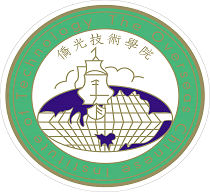 □ The request of urgent completion of certificate will be charged double fee.               Application Date:◎ receipt number：Student numberClassPhone numberMobile numberChinese nameID numberDate of birthPlace of birthEnglish name(for English certificate applicant)(for English certificate applicant)(for English certificate applicant)Enrollment date   year     monthGraduation date   yearmonthApplication itemsApplication itemsApplication itemsApplication itemsCompletion timeChargeNumber OtherSemester transcript（□first semester □second semester）【the transcript for first and second semester will be issued and charged separately】Semester transcript（□first semester □second semester）【the transcript for first and second semester will be issued and charged separately】Semester transcript（□first semester □second semester）【the transcript for first and second semester will be issued and charged separately】Semester transcript（□first semester □second semester）【the transcript for first and second semester will be issued and charged separately】immediatelyNT$10All school year transcriptAll school year transcriptAll school year transcriptAll school year transcriptimmediatelyNT$10Semester transcript with ranking（school year semester）【class ranking and program ranking will be issued and charged separately】Semester transcript with ranking（school year semester）【class ranking and program ranking will be issued and charged separately】Semester transcript with ranking（school year semester）【class ranking and program ranking will be issued and charged separately】Semester transcript with ranking（school year semester）【class ranking and program ranking will be issued and charged separately】Two daysNT$10□class ranking□program rankingAll school year transcript with ranking【class ranking and program ranking will be issued and charged separately】All school year transcript with ranking【class ranking and program ranking will be issued and charged separately】All school year transcript with ranking【class ranking and program ranking will be issued and charged separately】All school year transcript with ranking【class ranking and program ranking will be issued and charged separately】Two daysNT$10□class ranking□program rankingOn-time graduation certificateOn-time graduation certificateOn-time graduation certificateOn-time graduation certificateTwo daysNT$10Late graduation certificateLate graduation certificateLate graduation certificateLate graduation certificateTwo daysNT$10Re-issue student ID cardRe-issue student ID cardRe-issue student ID cardRe-issue student ID cardThree daysNT$150Re-issue graduation certificateRe-issue graduation certificateRe-issue graduation certificateRe-issue graduation certificateThree daysNT$100Diploma copy  【needs to attach graduation diploma】Diploma copy  【needs to attach graduation diploma】Diploma copy  【needs to attach graduation diploma】Diploma copy  【needs to attach graduation diploma】One dayNT$10Suspension certificateSuspension certificateSuspension certificateSuspension certificateTwo daysThe first application is NT$50, and from the second one, the application will be NT$10 each.Transfer (study completion) certificateTransfer (study completion) certificateTransfer (study completion) certificateTransfer (study completion) certificateTwo daysThe first application is NT$50, and from the second one, the application will be NT$10 each.English certificate of enrollment English certificate of enrollment English certificate of enrollment English certificate of enrollment Five daysThe first application is NT$50, and from the second one, the application will be NT$10 each.English certificate of enrollment English certificate of enrollment English certificate of enrollment English certificate of enrollment Five daysThe first application is NT$50, and from the second one, the application will be NT$10 each.English all school year (graduation) transcript English all school year (graduation) transcript English all school year (graduation) transcript English all school year (graduation) transcript Five daysThe first application is NT$50, and from the second one, the application will be NT$10 each.English graduation certificate English graduation certificate English graduation certificate English graduation certificate Five daysThe first application is NT$50, and from the second one, the application will be NT$10 each.English study completion certificate English study completion certificate English study completion certificate English study completion certificate Five daysThe first application is NT$50, and from the second one, the application will be NT$10 each.English suspension certificate English suspension certificate English suspension certificate English suspension certificate Five daysThe first application is NT$50, and from the second one, the application will be NT$10 each.Chinese and English registration certificate Chinese and English registration certificate Chinese and English registration certificate Chinese and English registration certificate Five daysThe first application is NT$50, and from the second one, the application will be NT$10 each.◎total :        ◎total :        ◎total :        ◎total :        ◎total :        ◎total :        ◎total :        ◎total :        NoteIf applying for English certificate, the English name on the application form should be compatible with that in passport. English certificate application will need 5 days for completion.※If applying for English graduation certificate and English transcript sealed in envelope, applicant needs to prepare envelope （NT$4 for each envelope）Suspension and transfer/ study completion certificate application will need 4 days for completion.Losing graduation diploma and applying for one, applicant needs to prepare:（1）household registration certificate (2)identification card copyIf the copy of student card is stamped with enrollment mark, it will be deemed “having enrolled.” When applying for military period exemption, application should be authorized by Military Training Office and the transcript be attached with the form.The application for certificate can be completed via mail. Applicant can download the application form on OCU enrollment and academic affair office website, and fill in the form, attaching with designated charge and envelope with stamps, mail back to OCU enrollment and academic affair office.  ※If the application fee is NT$30 below, it can be substituted by mail fee . Enrollment and Course affair administrative office: 04-27016855＃1202-1204